Uniform List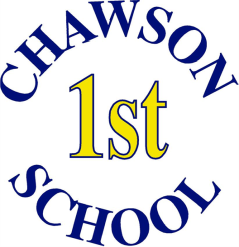 We have found that parents are appreciative and supportive of our school uniform, which gives a good impression, promotes pride in appearance and makes life easier sometimes!The list below is given as a guideline so that parents can choose for themselves the particular items they would like.Our advice is “if they can lose it – label it”. You can use a marker pen or sew name labels on all items.The school office has a small stock of sweatshirts and cardigans with the school logo on for purchase. Book bags and PE bags are also available.  Items can be ordered at the office. Second-hand school uniform is often available in sales organised by the PTA.JumpersRoyal blue Jumper or cardiganChawson sweatshirt/cardiganShirtsPale blue polo shirtPale blue shirt or blouseTrousersGrey shortsGrey long trousersDressesGrey pinafore dressGrey skirtBlue and white gingham dressShoesBlack, brown or navy blue shoes (no trainers or boots please)Socks/tightsGrey, white, black or navy bluePE KitBlack shortsWhite t-shirtPumpsTrainers for outdoors on the fieldSpare pair of white socksReception children to bring wellingtons.